Expense Reimbursement Form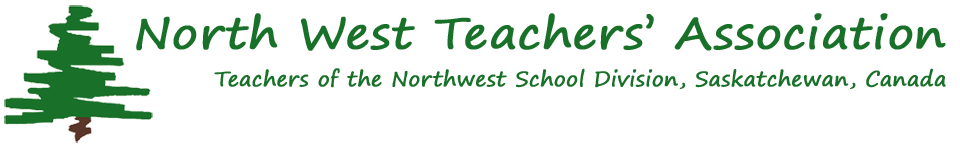 Name: (Please Print)Mailing Address:Town:Province:Postal Code:School Employed:School Employed:School Employed:Travel ExpensesTravel ExpensesTravel ExpensesTravel ExpensesTravel ExpensesPlace Travelled to:Place Travelled to:Place Travelled to:Place Travelled to:Place Travelled to:Date of Travel:Date of Travel:Purpose:Purpose:Purpose:Vehicle Mileage (Round-Trip distance from school of employment)__________ km @ 50₵/km__________ km @ 50₵/km__________ km @ 50₵/km$Meals 
Breakfast ____ @ $15, Lunch ____ @ $20, Supper ____ @ $30Meals 
Breakfast ____ @ $15, Lunch ____ @ $20, Supper ____ @ $30Meals 
Breakfast ____ @ $15, Lunch ____ @ $20, Supper ____ @ $30Meals 
Breakfast ____ @ $15, Lunch ____ @ $20, Supper ____ @ $30$Lodging(Attach original receipts)Lodging(Attach original receipts)Lodging(Attach original receipts)$Other Claims (Attach original receipts)Other Claims (Attach original receipts)$$Staff Rep Honorarium ($25): If claimed, I attest that I am attending a regular NWTA meeting as the one designated staff rep for the school listed above.$I hereby certify the above is a correct and true statement and that the expenditures were incurred in service for the North West Teachers’ Association.Total$I prefer payment by:     cheque     Interac e-Transfer  (email: ________________________________)
										print neatly!I prefer payment by:     cheque     Interac e-Transfer  (email: ________________________________)
										print neatly!I prefer payment by:     cheque     Interac e-Transfer  (email: ________________________________)
										print neatly!Teacher Signature:Date Signed:Approved by:Cheque: